Outagamie and Calumet County 4-H Camp2020 4-H Camp Youth StaffApplication MaterialsOutagamie and Calumet County 4-H Camp: July 6-10Application deadline: December 31, 2021Interviews: January 11, 2022, 6:30-8:30 pm in Outagamie County orJanuary 13, 2022, 6:30-8:30 pm in Calumet CountyAll applicants must attend one interview.This packet contains: Brief Descriptions for Youth Camp Staff Positions Youth Camp Staff Application TWO Recommendations that need to be completed by non-relatives The following items are due from you by December 31, 2021: ❑ Application ❑ TWO Adult Recommendations (sent directly from the adults) The TWO Adult Recommendations should be obtained from adults who know you well and who are not related to you. Examples of someone you may ask for a recommendation from include teachers, 4-H club leaders, 4-H project leaders, employers, and advisors/mentors from organizations you are involved with. Recommendation forms should be printed and provided to individuals you are seeking a recommendation from along with a pre-addressed, stamped envelope for them to return to the Extension office.We look forward to reviewing your applications and planning for an awesome 2022 4-H Camp! DEADLINE: DECEMBER 31, 20214-H is a program of the UW-Madison Division of ExtensionTHANK YOU!Outagamie and Calumet County 4-H CampYouth Position Descriptions Junior Director Works with 4-H Youth Development Staff to plan camp/trainings Assists in developing the overall camp schedule and planning large group activities Reports directly to the 4-H Youth Development Staff Works cooperatively with youth and adult staff to provide camper supervision during early morning transition and evening hours. Communicates with each youth staff member daily to help address challenges they may be facing while at camp Coordinates and delivers camp announcements One or more year of 4-H camp counselor experience recommended Minimum age of 17 years by date of camp Outpost/Adventure Counselor Works directly with campers, supporting the emotional and physical needs of campers Participates in programs with campers Develops short lesson plans to prepare for free time activities and nightly reflections Works cooperatively with youth and adult staff to supervise and manage camper behavior Assist in coordinating meals, games, and activities Minimum age of 16 years by date of  camp Base Camp Cabin Counselor Works directly with campers, supporting the emotional and physical needs of campers Participates in programs with campers Develops short lesson plans to prepare for cabin time activities and nightly reflections Works cooperatively with youth and adult staff to supervise and manage camper behavior Minimum age of 15 years by date of camp Base Camp Junior Counselor Assist cabin counselor in working directly with campers Work cooperatively and communicate with youth and adult camp staff Minimum age of 14 years by June 1, 2022 Program Staff Works together with an adult volunteer in one of the following areas: Crafts – Plan and lead a variety craft activities (i.e., arts and crafts) Recreation – Plan and lead a variety of recreation activities (i.e., all-camp games, water olympics) Nature – Plan and lead a variety of nature activities (i.e., hikes, archery, fishing, etc.) Evening Program – Plan and lead campfire/flag ceremonies Will develop lesson plans and supply lists for camp program one month prior to camp Provide assistance and support for cabin counselors during cabin times (i.e. early morning, before and after meals, late evening, and lights-out); will also sleep in a camper cabin Communicate with fellow youth and adult camp staff, including Junior Director and 4-H Youth Development Staff, regarding camper, staffing, or program needs or issues that ariseOne or more year of 4-H camp counselor or leadership experience recommended Minimum age of 15 years by date of camp Outagamie and Calumet County 4-H Camp4-H CAMP YOUTH STAFF APPLICATIONApplications due December 31, 2021Name: _________________________________________________________Date: ________________First		 Middle Initial 		Last Street Address: 												City/State/Zip: 												     	City 						State		 Zip Home Phone:							 Cell: 					Best phone number to reach YOU: 							Gender: 	E-mail: 													Name of Parent(s)/Guardian(s): 										Please Check One: ❑ I am an Calumet County 4-H member of 						4-H Club ❑ I am an Outagamie County 4-H member of 						 4-H Club ❑ I am a 4-H member from _______________________________County ❑ I am a community/non 4-H member Please select your t-shirt size (Y= youth sizes, A = adult sizes) ❑YS	❑YM	❑YL	❑YXL	❑AS	❑AM	❑AL	❑AXL	❑AXXL What grade are you currently in? ❑8th Grade	❑9th Grade	❑10th Grade	❑11th Grade	❑12th Grade	❑13th Grade What is your previous camp experience? Number of years as a camper: 		Location and type of camp: 					Number of years as a counselor: 	Location and type of camp: 					Position(s): Please rank the positions you are applying for, in order of preference, with 1 being your first choice, 2 being your second choice, etc. Leave blank if you’re not interested. Please see descriptions on page 2. ____ Junior Director 	____ Outpost/Adventure Counselor 	____ Cabin Counselor ____ Jr. Counselor 	____ Program Staff - Crafts	 ____ Program Staff – Recreation ____ Program Staff - Nature	 ____ Evening Program Director Which interview time are you planning on participating in? All applicants are expected to attend an interview. ❑ January 11 in Outagamie County 	❑ January 13 in Calumet County   ***More on Reverse Side***Outagamie and Calumet County 4-H Camp4-H CAMP YOUTH STAFF APPLICATION (Page 2 of 2)ALL Camp Youth Staff Expectations: I understand I’m applying to be a Camp Youth Staff member, and will keep in mind that my commitment is beyond the one week of summer when camp occurs I will be expected to promote camp at local 4-H clubs, actively attend 4-H camp planning meetings, and participate in post-camp evaluation. I will be required to attend one interview session either January 11, 2022 in Outagamie County or January 13, 2022 in Calumet County. I will be required to attend a camp staff orientation on February 22, 6:30-8 p.m., statewide camp staff trainings, and other training as scheduled. I will assist in providing a safe, inclusive, and positive learning experience for all. I will accept that responsible behavior includes no possession or use of alcohol, tobacco, non-prescription drugs, and weapons before, during, or after this camp experience. I will abide by the camp policy that no food/candy may be in cabins/tents, cell phones and radios/music players, if brought to camp, must be used minimally and will be commandeered by 4-H Youth Development staff until the end of camp if being used excessively or inappropriately. I will follow camp guidelines as they pertain to my safety and the safety of others. I will refrain from participating in initiation ceremonies, hazing, harassment, and other behaviors that involve humiliation of embarrassing another person. Such activities will not be tolerated. I understand if I’m unable to attend an interview, I may forfeit my opportunity to participate as a camp youth staff member for the 2022 camp program. All summer camp youth staff must be 14 years of age or older by June 1, 2022. I agree to fulfill these expectations, and further understand failure to meet all of these expectations could result in the loss of the opportunity to participate as a youth staff member for the 2022 summer camp program Youth Signature:							 Date: 				I understand and agree with the camp guidelines that my son/daughter/ward has agreed to. If the agreements are broken, I understand that it is my responsibility as a parent to provide transportation home for my son/daughter/ward. Parent/Guardian Signature: 						Date: 				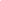 Outagamie and Calumet County 4-H CampCAMP YOUTH STAFFRECOMMENDATION FORMName of Applicant: 											As part of the process for selecting youth for Outagamie & Calumet County 4-H Camp Staff, the selection committee is seeking recommendation and information for each candidate. The applicant would be responsible for mentoring youth in grades 3-8 at a five-day residential camp. Please provide us your input, to the best of your ability, regarding the following areas: Excellent 	Good	 Fair 	Poor 	Unknown Leadership qualities 			     ❑ 		 ❑ 	 ❑ 	 ❑ 	  ❑ Maturity 				     ❑ 		 ❑ 	 ❑	 ❑	  ❑ Participation in extracurricular activities 	     ❑ 		 ❑ 	 ❑	 ❑	  ❑ Responsibility				     ❑ 		 ❑	 ❑ 	 ❑ 	  ❑ Positive attitude				     ❑ 		 ❑	 ❑ 	 ❑ 	  ❑ Willing to work as a team member	     ❑ 		 ❑ 	 ❑ 	 ❑	  ❑ Willingness to learn new things 		     ❑ 		 ❑ 	 ❑ 	 ❑ 	  ❑ Experience with children in group setting	     ❑ 		 ❑	 ❑ 	 ❑ 	  ❑ What is your relationship to this individual? 								Please provide additional comments in the space below: Would you recommend this applicant for a camp youth staff member?	 ❑ Yes		 ❑ No Name: 									Signature: 								Date: 				PLEASE RETURN THIS FORM BY DECEMBER 31, 2021 TO:4-H is a program of the UW-Madison Division of Extension THANK YOU! .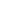 Outagamie and Calumet County 4-H CampCAMP YOUTH STAFFRECOMMENDATION FORMName of Applicant: 											As part of the process for selecting youth for Outagamie County 4-H Camp Staff, the selection committee is seeking recommendation and information for each candidate. The applicant would be responsible for mentoring youth in grades 3-8 at a five-day residential camp. Please provide us your input, to the best of your ability, regarding the following areas: Excellent 	Good	 Fair 	Poor 	Unknown Leadership qualities 			     ❑ 		 ❑ 	 ❑ 	 ❑ 	  ❑ Maturity 				     ❑ 		 ❑ 	 ❑	 ❑	  ❑ Participation in extracurricular activities 	     ❑ 		 ❑ 	 ❑	 ❑	  ❑ Responsibility				     ❑ 		 ❑	 ❑ 	 ❑ 	  ❑ Positive attitude				     ❑ 		 ❑	 ❑ 	 ❑ 	  ❑ Willing to work as a team member	     ❑ 		 ❑ 	 ❑ 	 ❑	  ❑ Willingness to learn new things 		     ❑ 		 ❑ 	 ❑ 	 ❑ 	  ❑ Experience with children in group setting	     ❑ 		 ❑	 ❑ 	 ❑ 	  ❑ What is your relationship to this individual? 								Please provide additional comments in the space below: Would you recommend this applicant for a camp youth staff member?	 ❑ Yes		 ❑ No Name: 									Signature: 								Date: 				PLEASE RETURN THIS FORM BY DECEMBER 31, 2021 TO:4-H is a program of the UW-Madison Division of Extension THANK YOU! 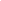 Calumet County UW-ExtensionOutagamie County UW-ExtensionAttn: 4-H Camp206 Court St. Chilton, WI 53014connie.leonhard@wisc.edu(920) 849-1450Attn: 4-H Camp3365 W. Brewster St.Appleton, WI 54914 alicia.schroederhaag@wisc.edu(920) 832-5127Calumet County UW-ExtensionOutagamie County UW-ExtensionAttn: 4-H Camp206 Court St. Chilton, WI 53014connie.leonhard@wisc.edu (920) 849-1450Attn: 4-H Camp3365 W. Brewster St.Appleton, WI 54914 alicia.schroederhaag@wisc.edu(920) 832-5127Calumet County UW-ExtensionOutagamie County UW-ExtensionAttn: 4-H Camp206 Court St. Chilton, WI 53014connie.leonhard@wisc.edu (920) 849-1450Attn: 4-H Camp3365 W. Brewster St.Appleton, WI 54914 alicia.schroederhaag@wisc.edu(920) 832-5127